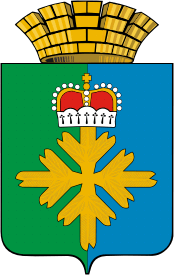 ПОСТАНОВЛЕНИЕАДМИНИСТРАЦИИ  ГОРОДСКОГО ОКРУГА ПЕЛЫМот 10.12.2020 № 380п. ПелымО внесении изменений в постановление администрации городского округа Пелым от 29.11.2017 № 371 «Об образовании единых избирательных участков, участков референдума для проведения голосования и подсчета голосов избирателей, участников референдума на территории городского округа Пелым»В соответствии с пунктами 1, 2, 4 статьи 19 Федерального закона от 12 июня 2002 года № 67-ФЗ «Об основных гарантиях избирательных прав и праве на участие в референдуме граждан Российской Федерации», пунктами 1, 2, 3 статьи 42 Избирательного кодекса Свердловской области, в соответствии с постановлением администрации городского округа Пелым от 17.03.2020 № 77 «О закреплении имущества на праве оперативного управления за муниципальным казенным учреждение культуры «Дом культуры п. Пелым», администрация городского округа ПелымПОСТАНОВЛЯЕТ:1. Внести в постановление администрации городского округа Пелым от 29.11.2017 № 371 «Об образовании единых избирательных участков, участков референдума для проведения голосования и подсчета голосов избирателей, участников референдума на территории городского округа Пелым» следующие изменения:- в подпункте 1 пункта 1 заменить слова «ул. Фестивальная, д. 12» на слова «пер. Чапаева, д. 1»;- в подпункте 3 пункта 1 заменить слова «ул. Фестивальная, д. 12» на слова «пер. Чапаева, д. 1»;- в подпункте 4 пункта 1 заменить слова «ул. Фестивальная, д. 12» на слова «пер. Чапаева, д. 1».2. Настоящее постановление вступает в силу со дня его подписания.3. Опубликовать настоящее постановление в информационной газете «Пелымский вестник» и разместить на официальном сайте городского округа Пелым в информационно-телекоммуникационной сети «Интернет».4. Контроль за исполнением настоящего постановления возложить на заместителя главы администрации городского округа Пелым А.А. Пелевину. Глава городского округа Пелым                                                              Ш.Т. Алиев